Canllawiau Cronfa Pont Ddiwylliannol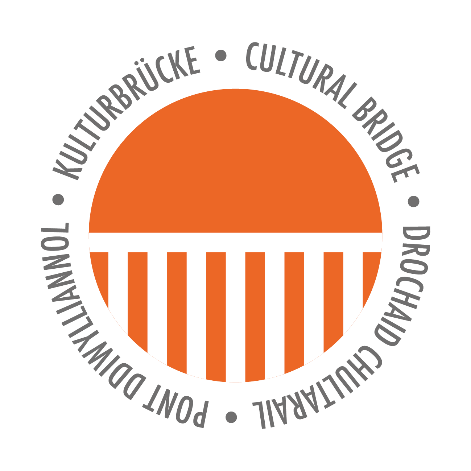 Gwybodaeth ynglŷn â’r gronfaNodau’r rhaglenFaint sydd ar gael?Pwy all ymgeisio? (cymhwysedd)Pwy sydd ddim yn cael ymgeisio?Sut i ymgeisio Help ar gyfer ymgeisio (derbyn cymorth)Faint o amser fydd hi’n gymryd i gael penderfyniad?Ar gyfer beth y gellir defnyddio’r cronfeyddYr hyn na allwch chi ymgeisio amdanoSut mae eich cais yn cael ei asesu (meini prawf)Cwestiynau a manylder y cais, gan gynnwys canllawiau’r gyllidebBeth i’w wneud os oes gen i gwestiwn?Gwybodaeth ynglŷn â’r gronfaRhaglen yw’r Bont Ddiwylliannol sy’n anelu at ddatblygu perthnasoedd newydd i gynorthwyo cyfnewid rhyngddiwylliannol a sgwrs ym maes y celfyddydau  a diwylliant cyfranogol rhwng yr Almaen a’r DU.Mae’r rhaglen yn targedu sefydliadau sy’n ymgorffori democratiaeth ddiwylliannol drwy:roi cymunedau wrth galon eu gwaithcefnogi pobl ar draws eu cymunedau i ddatblygu eu creadigrwydd a darganfod eu lleisiau unigolgrymuso eu cymunedau i gydweithio er mwyn llunio lle lleol, hunaniaeth a rennir ynghyd ag asiantaeth ar y cydarchwilio ffyrdd newydd o gysylltu’r celfyddydau â chymdeithas, yn arbennig felly drwy feithrin cyd-greu rhwng cymunedau, artistiaid a phartneriaid eraillMae gan y rhaglen Pont Ddiwylliannol fuddsoddiad gan saith partner: Fonds Soziokultur, Goethe-Institut Llundain, Arts Council England, Arts Council Northern Ireland, British Council, Creative Scotland a Chyngor Celfyddydau Cymru/Celfyddydau Rhyngwladol Cymru.Bydd penderfyniadau yn cael eu gwneud yn erbyn meini prawf y gronfa a byddan nhw’n anelu at gynnwys amrywiaeth a daearyddiaeth ddiwylliannol yr Almaen a’r DU.Nodau’r RhaglenCefnogi cyfnewid rhyngwladol a chyfleoedd datblygu ar gyfer sefydliadau diwylliannol sydd wedi’u lleoli yn y DU a’r AlmaenGalluogi newid cymdeithasol drwy ddatblygu dulliau cyfranogol ar draws amrediad o ffurfiau celfyddyd ac mewn ymateb i un neu fwy o themâu’r rhaglen:-	Ailfywiocau lleoedd/cymunedau ôl-ddiwydiannol-	Lleoedd gyda llai o gyfleoedd i ymgysylltu-	Lleoedd a chymunedau sydd wedi cael eu trawsnewid gan actiﬁaeth llawr gwlad- 	Ailddiffinio’r defnydd o le cyhoeddusArchwilio modelau newydd o ymarfer arloesol, yn arbennig profi ffyrdd creadigol o weithio gyda chymunedau sy’n cynnig atebion newydd a chadarnhaol ar gyfer ymgysylltiad cymdeithasol.Faint sydd ar gael?Cyfanswm y gyllideb sydd ar gael ar gyfer y rhaglen yw £180,000 (oddeutu €209,000). Mae gan y rhaglen ddwy haen gyllid ac rydym yn rhagweld y bydd y gyllideb gyfan yn cael ei rhannu rhwng y ddwy Haen.Ym mhob Haen, byddwn yn anelu at gwmpasu amrywiaeth ddaearyddol a diwylliannol yr Almaen a phedair gwlad y DU.Gweler adran 9 ‘Ar gyfer beth y gellir defnyddio’r cronfeydd’ er mwyn cael rhagor o fanylion am Haenau.Pwy all ymgeisio?  (cymhwysedd) Mae’r rhaglen hon ar agor i bob sefydliad diwylliannol* sydd ag arbenigedd profedig mewn ymarfer ymgysylltu/cyfranogi yn gymdeithasol – gweler adran 1 ‘Gwybodaeth ynglŷn â’r gronfa ac adran 2 ‘Nodau’r rhaglen’.Rydym yn croesawu derbyn ceisiadau gan sefydliadau sy’n cefnogi ymarferwyr creadigol unigol fel rhan o’r gweithgaredd arfaethedig.Gwahoddir ceisiadau gan bartneriaethau newydd (Haen 1) neu bartneriaethau sefydledig (Haen 2) – gweler adran 9 ‘Ar gyfer beth y gellir defnyddio’r cronfeydd’.Bydd cymorth yn cael ei gynnig, cyn y cam ymgeisio, er mwyn creu cysylltiadau rhwng sefydliadau’r DU a’r Almaen sy’n dymuno ymgeisio ar gyfer Haen 1.Mae’n rhaid i bartneriaethau gynnwys o leiaf un partner Almaenig ac un partner o’r DU, gan unrhyw un o’r pedair gwlad: Lloegr, Gogledd Iwerddon, Yr Alban a Chymru.Bydd gofyn i’r holl bartneriaethau enwebu arweinydd. Gall y partner sy’n arwain fod o’r Almaen neu o un o’r pedair gwlad yn y DU a bydd yn gweithredu fel y prif gyswllt, ar ran y bartneriaeth, gyda chyfrifoldeb am adrodd yn ôl i’r cyllidwyr.Bydd sawl cais gan wahanol bartneriaid ar gyfer yr un gweithgaredd yn anghymwys.Dylai partneriaid gydweithio i gwblhau’r cwestiynau cais sy’n ymwneud â’r Bartneriaeth a’r Gweithgaredd – Rheolaeth, Llinell Amser a Chanlyniadau. Dylid cyflwyno cyllidebau’r partneriaid ar wahân, un ai GBP neu Ewro fel y bo’n briodol.[*Wrth ‘sefydliad’, rydym yn golygu grŵp o bobl sy’n gweithio tuag at nod cyffredin, gyda dogfen lywodraethu sy’n cynnwys y math o brosiect yr ymgeisir amdano, fel elusen, cwmni cyfyngedig neu grŵp anghorfforedig.Mae angen i bob sefydliad gael cyfrif banc yn enw’r sefydliad, gyda dau lofnodwr (pobl sy’n cael arwyddo sieciau).]Pwy sydd ddim yn cael ymgeisio?Artistiaid unigol – mae’r rhaglen hon yn canolbwyntio ar hyn o bryd ar ddatblygu partneriaeth ddwyochrog ar gyfer sefydliadau yn unigSefydliadau sydd wedi’u lleoli (sy’n byw neu sydd wedi’u cofrestru) y tu allan i’r DU a’r AlmaenSefydliadau na allan nhw ddangos bod ganddyn nhw hanes blaenorol o ymarfer sy’n ymgysylltu yn gymdeithasol.Sut i ymgeisio?Bydd dolen i’r ffurflen gais yn fyw ar wefan Pont Ddiwylliannol: cultural-bridge.info ar ddydd Mercher, 14eg Medi 2022.
Y dyddiad cau ar gyfer y cais yw 12pm (y DU)/1pm (yr Almaen) ar ddydd Mercher, 26ain Hydref 2022.Help ar gyfer ymgeisio (cymorth hygyrchedd)Rydym yn dymuno gwneud y broses o ymgeisio ar gyfer rhaglen y Bont Ddiwylliannol yn hygyrch i bob sefydliad a hoffai ymgeisio. Os ydych chi angen cefnogaeth bersonol i gael mynediad i gwblhau cais, mae nifer o ffyrdd y gallwn ni helpu.Mae’r canllawiau ar gael mewn fformatau hygyrch, gan gynnwys PDF wedi’i fformatio, Testun Plaen. Os ydych chi angen fformat arall, cofiwch gysylltu â ni os gwelwch yn dda.Mae arweinydd ein rhaglen wrth law i gynorthwyo’r holl ymgeiswyr a all fod â chwestiynau ynglŷn â’r canllawiau neu ynglŷn ag ymgeisio.Yn ogystal, gallwn ni dalu am gostau mynediad sy’n gysylltiedig â’r gweithgaredd yr ydych chi’n ymgeisio amdano – gweler adran 12 ‘Cwestiynau a manylder y cais’.Faint o amser fydd hi’n gymryd i gael penderfyniad?Byddwch yn derbyn penderfyniad erbyn 14eg Rhagfyr 2022.Ni all eich gweithgaredd ddechrau cyn mis Chwefror 2023 a dylid ei gwblhau erbyn mis Chwefror 2024, os na chytunir yn wahanol.Ar gyfer beth y gellir defnyddio’r cronfeyddGall ceisiadau fod ar gyfer gweithgaredd mewn person, digidol, neu hybrid sy’n ymgysylltu yn gymdeithasol/gyfranogol ac mewn ymateb i nodau/themâu’r rhaglen – gweler adran 2 ‘Nodau’r Rhaglen’Mae’n rhaid i’r gweithgaredd fod yn unol ag unrhyw gyfyngiadau COVID sy’n parhau gan y Llywodraeth yn unrhyw un o wledydd y DU ac yn rhanbarthau’r Almaen lle bydd y gweithgaredd yn digwydd.Rydym yn croesawu ceisiadau ar gyfer gweithgareddau partneriaeth sy’n lleihau effeithiau amgylcheddol negyddol ac yn hyrwyddo rhai cadarnhaol.Mae gan y rhaglen hon ddwy haen gyllid:Nid ydym yn disgwyl unrhyw gynnyrch perfformiadol/artistig o weithgaredd Haen 1.  Fodd bynnag, rydym yn disgwyl i chi rannu mewnwelediadau a darganfyddiadau yn seiliedig ar yr ymarfer gyda rhwydwaith y Bont Ddiwylliannol, ac yn fwy cyhoeddus drwy gyfraniadau at ein rhaglen gyfathrebiadau a deunyddiau eraill.Dylai holl geisiadau Haen 2 gynnwys rhywfaint o ymarfer ymgysylltu/cyfranogol uniongyrchol gyda chymunedau. Yn ogystal, rydym yn disgwyl i chi rannu mewnwelediadau a darganfyddiadau sy’n seiliedig ar ymarfer gyda rhwydwaith y Bont Ddiwylliannol, ac yn fwy cyhoeddus drwy gyfraniadau i’n rhaglen gyfathrebiadau ynghyd â’n deunyddiau eraill.Bydd angen i ymgeiswyr wneud eu hymchwil eu hunain a bod yn ymrwymedig i’r gweithgaredd arfaethedig gan unrhyw bartner/bartneriaid eraill a enwir. Yr hyn na allwch chi ymgeisio amdanoGweithgaredd nad yw’n gysylltiedig â’r celfyddydau nac yn canolbwyntio ar ddatblygu ymarfer sy’n ymgysylltu yn gymdeithasol mewn partneriaethGweithgareddau a gynhelir, neu’n sy’n dechrau, cyn mis Chwefror 2023.Costau/gweithgaredd sydd eisoes yn cael eu talu gan gyllid arallCostau rhedeg cyffredinol a gorbenion a delir amdanyn nhw gan incwm arall, gan gynnwys eich cronfeydd eich hunainGweithgareddau sy’n gwneud elw – os yw eich cyllideb yn cynnwys incwm dros ben nad yw’n cael ei wario o fewn y prosiect, yna ni fydd eich prosiect chi yn gymwysGorbenion parhaus sy’n gysylltiedig â chyfarpar neu adeiladau, fel yswiriant a chostau cynnal a chadwY costau sy’n gysylltiedig â chwarantin COVID, un ai yn y DU neu yn yr Almaen. Byddwn yn caniatáu costau rhesymol ar gyfer profion COVID sy’n gysylltiedig â theithio rhyngwladol.Rydym yn cadw’r hawl i roi cynnig is pan mae costau yn ymddangos yn anghymwys neu’n afresymol. Sut mae eich cais yn cael ei asesu (Meini prawf)Yn gyntaf, bydd eich cais yn cael ei wirio am gymhwysedd. A wnewch chi wirio os gwelwch yn dda a ydych chi, eich gweithgareddau a’ch partneriaid yn gymwys ar gyfer y gronfa hon – gweler adran 4 ‘Pwy all ymgeisio?’Unwaith bod y cymhwysedd wedi’i wirio, bydd y cais yn cael ei sgorio gan banel o reithwyr o hyd at saith o arbenigwyr annibynnol, sy’n cynnwys cynrychiolwyr o’r Almaen a’r DU a enwebwyd gan bob un o bartneriaid cyllid y Bont Ddiwylliannol.Bydd y panel rheithgor yn asesu’r cais yn unol â’r pedwar maen prawf canlynol:Bydd ceisiadau yn cael eu sgorio yn erbyn y pedwar maen prawf, a bydd sgorau’r aseswyr yn cael eu cyfansymio yn annibynnol cyn penderfyniad y panel. Bydd yr holl geisiadau a’r sgorau wedyn yn cael eu trafod yn ystod y panel penderfynu gan y rheithgor. Wrth wneud y penderfyniadau ar gyfer y dyfarniadau terfynol, bydd panelwyr hefyd yn cydbwyso’r gwobrau drwy ystyried:Amrywiaeth ddiwylliannolAmrywiaeth ddaearyddol, gan gynnwys cydbwyso partneriaethau gweithgaredd ar draws yr Almaen a phob un o bedair gwlad y DU – Lloegr, Gogledd Iwerddon, Yr Alban a ChymruPe digwydd ein bod yn derbyn nifer uwch o geisiadau nag a ragwelwyd, rydym yn cadw’r hawl i gyflwyno cam pellach i hidlo ceisiadau, ac yn y sefyllfa hon, y ceisiadau a sgoriodd uchaf yn unig a fydd yn cael eu cynnwys yn nhrafodaethau’r rheithgor.Os ydych chi’n aflwyddiannus, bydd adborth byr yn cael ei roi ynglŷn â pha feini prawf a allai fod wedi cryfhau’r cais.Os ydych chi’n llwyddiannus, byddwn yn cysylltu â chi i drefnu i chi lofnodi cytundeb grant a chael eich manylion banc.Yn ogystal, byddwn yn gofyn i chi rannu’r dysgu yn ystod cyfnod y gweithgaredd ac ateb rhywfaint o gwestiynau arfarnol ar ddiwedd dyddiad cau’r gweithgaredd a gyllidir. Cwestiynau a manylder y caisEich partneriaethH1 yn unig: Pam ydych chi a’ch partner wedi penderfynu cydweithio? (250 gair)H2 yn unig: Pam ydych chi a’ch partner wedi penderfynu cydweithio eto, rhowch fanylion i ddangos eich hanes blaenorol o weithio mewn partneriaeth os gwelwch yn dda? (250 gair)Dywedwch wrthym pam mae’r gweithgaredd hwn yn bwysig i bob un o’r partneriaid sydd ynghlwm â’r mater a sut gallwch chi weld y berthynas yn datblygu yn y dyfodol? (300 gair)Eich gweithgareddDywedwch wrthym beth ydych chi’n cynllunio i’w wneud, gan gynnwys gyda phwy, lle a pha bryd. A yw’r gweithgaredd yn debygol o fod mewn person, digidol neu hybrid? (300 gair)Ym mha ffordd mae’r gweithgaredd hwn yn  ceisio gwneud rhywbeth newydd ac ymateb i’r anghenion neu’r heriau presennol yn unol ag un neu fwy o themâu’r Bont Ddiwylliannol? (250 gair)Canlyniadau’r GweithgareddH1 yn unig: Pa fuddion neu effaith arbennig ydych chi’n eu rhagweld o ganlyniad i’r cyfnod YaD, mewn perthynas â’r bartneriaeth artistig ac ymglymiad y gymuned fel ei gilydd, un ai yn awr neu yn y dyfodol? (300 words)H2 yn unig: Pa fuddion neu effaith arbennig ydych chi’n eu rhagweld o ganlyniad i’r gweithgaredd, mewn perthynas â’r bartneriaeth artistig a’r cymunedau sydd ynghlwm fel ei gilydd? (300 gair)Dywedwch wrthym sut ydych chi’n cynllunio i fonitro a gwerthuso cynnydd eich gweithgaredd, gan gynnwys cipio a rhannu canlyniadau dysgu? (250 gair)Rheoli eich gweithgareddDywedwch wrthym os gwelwch yn dda sut byddwch chi’n rheoli eich gweithgaredd o fewn y bartneriaeth, er enghraifft, sut bydd y gwaith yn debygol o gael ei ddosbarthu rhwng partneriaid y DU a’r Almaen? (200 gair)Yr Amser ar gyfer y GweithgareddNodwch os gwelwch yn dda prif gamau’r gweithgaredd o’r dyddiad cychwyn ymlaen, gan gynnwys lle bydd yn digwydd a phwy fydd yn arwain pob gweithgaredd neu dasg.Byddwn yn gofyn i chi gwblhau tabl er mwyn rhestru’r prif gamau a thasgau cyfnod y gweithgaredd yr ydych chi’n ymgeisio amdano, o’ch dyddiad cychwyn ymlaen.Gall prif gamau a thasgau gynnwys cynllunio, datblygu a chyfarfodydd ymchwil, teithio, mynychu neu gyflwyno digwyddiadau/gweithdai, grwpiau ffocws, cyfarfodydd gwerthuso ac yn y blaen.Rydym eisiau gweld eich bod chi wedi meddwl ynglŷn â sut byddwch chi’n cynllunio eich amser, a’ch bod yn gallu rheoli eich gweithgaredd yn yr amser yr ydych wedi’i neilltuo ar ei gyfer.Rydym yn deall na allwch chi wybod efallai yr union ddyddiadau ar adeg yr ymgeisio a bod dyddiadau yn gallu newid o ganlyniad.Cyllideb y GweithgareddDywedwch wrthym os gwelwch yn dda y cyfanswm yr ydych chi’n gofyn amdano gennym ni mewn £, gan gynnwys unrhyw gostau mynediad personol a all fod yn ychwanegol at gyllideb eich gweithgaredd (ac yn fwy na therfyn uchaf y cais am yr Haen)Faint o’r cais hwn sydd ar gyfer costau mynediad personol?  Dywedwch wrthym os gwelwch yn dda ar gyfer beth fydd y rhain yn cael eu defnyddio? (150 gair)Dywedwch wrthym os gwelwch yn dda sut fyddwch chi’n rheoli’r cronfeydd yr ydych chi’n ymgeisio amdanyn nhw, gan gynnwys manylion ynglŷn â phwy fydd yn rheoli eich cyllideb? (150 gair)H2 yn unig: Os ydych chi’n chwilio am gyllid cyfatebol, rhowch fanylion ynglyn â’ch cynlluniau os gwelwch yn dda i ddod o hyd i ffynhonnell arall o incwm, a dangoswch pa gam yr ydych chi yn y broses hon? (200 gair)Cyflwyno eich cyllideb:12.1  Canllawiau’r GyllidebDarparwch restr o’ch cyllideb sy’n rhestru’r holl wariant ar gyfer y gweithgaredd os gwelwch yn dda.  Byddwn ni angen gallu gweld sut yr ydych chi wedi gweithio’r ffigyrau allan, ac felly dadansoddwch nhw yn eglur o dan bob pennawd cost, gan nodi’r math, y disgrifiad a’r swm:1. Cyflogau neu ffioedd ar gyfer artistiaid neu’r bobl greadigol sydd ynghlwm2. Costau artistig neu greadigol eraill, e.e. ymchwil, cipio digidol3. Hurio neu brynu e.e., lleoliad, deunyddiau neu gyfarpar4. Marchnata a datblygu cynulleidfaoedd5. Costau hygyrchedd, e.e. personol a/neu wneud gwaith yn hygyrch i bobl eraill 6. Teithio a llety7. Gorbenion e.e. yswiriant, dogfennaeth deithio ayyb8. Arall e.e. treuliau annisgwylNodwch os gwelwch yn dda ‘Yr hyn na allwch chi ymgeisio amdano’ yn adran 10.Gall costau mynediad personol fod yn ychwanegol at gyllideb eich gweithgaredd ac yn fwy na therfyn uchaf y cais ar gyfer yr Haen. Mae costau mynediad personol yn gostau sy’n ymwneud â’ch anghenion mynediad eich hun, ac/neu unrhyw anghenion mynediad yr ymarferwyr creadigol yr ydych chi’n gweithio’n uniongyrchol â nhw, er mwyn cyflawni eich gweithgaredd, a/neu reoli eich grant.  Dylai costau mynediad sy’n ymwneud â galluogi cyfranogwyr i ymgysylltu â’ch gweithgaredd, e.e. dylai dehonglwr gael ei gynnwys o fewn cyllideb eich gweithgaredd.Dylai eich cyllideb gynnwys ffioedd ar gyfer artistiaid a gweithwyr proffesiynol sy’n gysylltiedig â’r gweithgaredd. Rydym yn ymrwymedig i sicrhau bod y rhai hynny sy’n gweithio yn y byd creadigol a diwylliant yn cael eu talu yn briodol ac yn deg.   Gofynnwn i chi sicrhau bod cyflogau ar gyfer artistiaid a gweithwyr proffesiynol sydd yn cymryd rhan yn eich gweithgaredd (gan gynnwys chi eich hun) yn unol â safonau perthnasol y diwydiant, neu’n well na’r safonau. Hefyd, mae angen ystyried profiad a sgiliau, y math o waith a hyd y gweithgaredd.Gall ymgeiswyr yn y DU ymgeisio am gostau gorbenion sy’n uniongyrchol gysylltiedig â’r gweithgaredd yr ydych yn gofyn inni ei gefnogi – er enghraifft, taliadau i staff, biliau ffôn, costau postio ac yswiriant. Gallwch chi ymgeisio am gyfraniad at eich gorbenion parhaus os nad yw’r rhain yn cael eu talu gan ffynonellau eraill o gyllid.Ar gyfer ymgeiswyr o’r Almaen, dim ond costau gweithgaredd uniongyrchol a ellir eu cefnogi ac mae’n rhaid darparu tystiolaeth ynglŷn â hyn yn yr adroddiad terfynol. Mae’n rhaid i’r holl gostau gael eu cadarnhau gyda derbynebau.Gall eich cyllideb gynnwys costau o dan y pennawd gwariant arall ar gyfer eich gweithgaredd nad yw’n cael ei gynnwys yn unman arall. Fodd bynnag, dylech chi barhau i ddangos dadansoddiad eglur o beth mae’r gwariant hwn yn ei gynnwys.  Gall hyn gynnwys swm ar gyfer costau annisgwyl (cyllid wrth gefn).Os ydych chi angen prynu unrhyw ddeunyddiau neu gyfarpar (asedau), dylech chi gynnwys y costau hyn yn y gyllideb a dywedwch wrthym ni amdanyn nhw yn y maes disgrifiad. Dylech chi gael dyfynbrisiau cystadleuol gan fwy nag un busnes neu gyflenwr. Nid prif ddiben y rhaglen yw prynu asedau, ond rydym yn deall y gallwch chi fod angen prynu rhywfaint i allu ymgymryd â’r gweithgaredd. Fel rhan o’n gwiriadau cymhwysedd, byddwn yn penderfynu a yw prynu unrhyw asedau arfaethedig yn briodol.Gellir cyfrifo costau teithio ar gyfer ymgeiswyr o’r Almaen gan ystyried y rheoliadau mewn cyfraith Ffederal ynglŷn â chostau teithio ‘Bundesreisekostengesetz'.Rydym yn deall y gall fod angen gwneud newidiadau i gyllidebau eich gweithgaredd yn ystod y cyfnod cyflwyno. Fodd bynnag, bydd angen cytuno ar unrhyw newidiadau sylweddol gydag arweinydd cyllid y DU neu’r Almaen.12.2 Canllawiau Ychwanegol y Gyllideb ar gyfer Haen 2:Nid oes unrhyw ofyniad ffurfiol ar gyfer cyllid cyfatebol. Fodd bynnag, rydym yn annog uchelgais i ddatblygu partneriaethau ehangach a chael hyd i incwm arall, arian parod neu nwyddau, er mwyn cwrdd â nodau’r bartneriaeth.Os nad ydych chi’n bwriadu dod o hyd i gyllid cyfatebol, nwyddau neu arian parod, dylai eich cyllideb fod ar gyfer cyfanswm cost y gweithgaredd yr ydych chi’n ymgeisio’i gyflawni, hyd at derfyn yr haen, ac unrhyw gostau mynediad personol.  Yn yr achos hwn, cyfeiriwch at ganllawiau gwreiddiol y gyllideb os gwelwch yn dda.Os ydych chi’n dweud wrthym ni eich bod yn ceisio cael cyllid cyfatebol, byddwn yn edrych ar eich cais fel cyfraniad tuag at gost gyffredinol eich gweithgaredd partneriaeth a dylai eich cais a’ch cyllideb adlewyrchu’r uchelgais hon, gyda chyllid y Bont Ddiwylliannol yn cael ei gyflwyno fel cyfran o incwm cyffredinol y prosiect.Dylid manylu ynglŷn ag unrhyw gyllid cyfatebol ychwanegol, arian parod neu nwyddau, yn eich cyllideb incwm gyda nodyn ynglŷn â pha gam yr ydych chi wrth ddod o hyd i gyllid ychwanegol, e.e. wrthi’n trafod, disgwyl cyllid neu fod y cyllid wedi’i gadarnhau.Dywedwch wrthym ni am incwm eich prosiect drwy ddefnyddio’r penawdau incwm, e.e.:Incwm a enillwyd – unrhyw incwm y byddwch chi’n ei ennill o’r gweithgaredd hwn (er enghraifft, o werthiant tocynnau, ffioedd gweithdai neu drwy werthu gwaith neu gyhoeddiadau).Cyllid cyhoeddus arall – unrhyw gyllid yr ydych chi wedi’i dderbyn neu wedi ymgeisio amdano gan unrhyw sefydliad cyhoeddus arall. Nodwch enw a chyfeiriad pob sefydliad a’r swm.Incwm preifat – unrhyw incwm o ffynonellau preifat, er enghraifft, oddi wrthych chi neu’ch sefydliad, rhoddion neu grantiau gan ymddiriedolaethau a sefydliadau, neu gan gyllido torfol.Cefnogaeth gyda nwyddau – mae’n golygu unrhyw ddeunyddiau neu wasanaethau a byddech chi fel arall yn gorfod talu amdanyn nhw, ond eu bod yn cael eu darparu yn rhad ac am ddim neu’n rhatach.Mae’n rhaid mantoli eich cyllideb. Felly, mae angen i’ch incwm fod yr un fath â’ch swm gwariant.Byddwn yn ystyried cryfder eich cyllideb drwy ddefnyddio eich cyfrifiadau a’ch esboniadau. Beth i’w wneud os oes gen i gwestiwn?Noder mae rhaglen Pont Diwylliannol yn cael ei rheoli yn y DU gan Cyngor Celfyddydau Lloegr. Os oes gennych unrhyw gwestiynau am eich cais, defnyddiwch y manylion cyswllt isod.Haen 1: Partneriaethau newyddGall ymgeiswyr ofyn am gyfanswm o rhwng £5,000 a £10,000 ar gyfer pob partneriaeth.Nid oes unrhyw ofyniad am gyllid cyfatebol.Haen 2: Partneriaethau sefydledigGall ymgeiswyr ofyn am hyd at gyfanswm o £30,000 ar gyfer pob partneriaeth.Nid oes unrhyw ofyniad ffurfiol am gyllid cyfatebol. Fodd bynnag, rydym yn annog uchelgais i ddatblygu partneriaethau ehangach a chael hyd i incwm arall, arian parod neu mewn nwyddau, er mwyn cwrdd â nodau’r bartneriaeth.Mae Haen 1 ar gyfer cefnogi’r datblygiad o bartneriaethau newydd rhwng sefydliadau diwylliannol yn y DU a’r Almaen, ac mae’n rhaid i’r ddau sefydliad feddu ar brofiad dangosadwy o ymarfer sy’n ymgysylltu yn gymdeithasol.Gellir defnyddio cyllid Haen 1 ar gyfer un neu ar gyfer y cyfan o’r canlynol: Mae Haen 1 ar gyfer cefnogi’r datblygiad o bartneriaethau newydd rhwng sefydliadau diwylliannol yn y DU a’r Almaen, ac mae’n rhaid i’r ddau sefydliad feddu ar brofiad dangosadwy o ymarfer sy’n ymgysylltu yn gymdeithasol.Gellir defnyddio cyllid Haen 1 ar gyfer un neu ar gyfer y cyfan o’r canlynol: Datblygu partneriaethCyfnewidPreswyliadauCyd-greuRhwydweithioEr enghraifft:Datblygu ymarfer artistig drwy gydweithrediad rhyngwladolCyfnewid pobl greadigol allweddol i ddatblygu cysyniadau neu berthnasoedd newydd sy’n archwilio ffyrdd arloesol o gysylltu’r celfyddydau a’r gymdeithasArbrofi gyda dulliau a fformatau newydd o ymgysylltu diwylliannol mewn cyfres o weithgareddau peilot llai wedi’u cyd-greu gyda chymunedauMae Haen 2 ar gyfer cefnogi partneriaethau sefydledig rhwng sefydliadau diwylliannol yn y DU a’r Almaen, ac mae’n rhaid i’r ddau sefydliad feddu ar brofiad dangosadwy o ymarfer sy’n ymgysylltu yn gymdeithasol.Gellir defnyddio cyllid Haen 2 ar gyfer:Mae Haen 2 ar gyfer cefnogi partneriaethau sefydledig rhwng sefydliadau diwylliannol yn y DU a’r Almaen, ac mae’n rhaid i’r ddau sefydliad feddu ar brofiad dangosadwy o ymarfer sy’n ymgysylltu yn gymdeithasol.Gellir defnyddio cyllid Haen 2 ar gyfer:Er enghraifft:Datblygu ymarfer artistig, gan gynnwys cysyniadau/dulliau/fformatau newydd o ymgysylltu diwylliannol ar raddfa fwy, y tu hwnt i’r cam ymchwil cychwynnolCyd-greu a chyflawni gwaith cyfranogol newydd ar raddfa fwy, y tu hwnt i’r cam ymchwil cychwynnolCyllid cyfatebol:  pan nad yw terfyniadau’r gronfa yn eich galluogi chi i gwrdd ag uchelgeisiau’r bartneriaeth, gellir defnyddio’r cyllid hwn fel arian cyfatebol, er mwyn helpu cael hyd i fuddsoddiad pellach.Y bartneriaeth:Haen 1 yn unig: A oes rhesymeg ar gyfer dethol y partneriaid (eu sgiliau, eu  hymarfer a’u profiad) ac a fydd cyfansoddiad y bartneriaeth yn helpu i gyflawni beth mae’r gweithgaredd yn ceisio’i wneud?Haen 2 yn unig: A yw’r partneriaid yn dangos hanes blaenorol o gydweithio ac a fydd cyfansoddiad y bartneriaeth yn helpu i gyflawni beth mae’r gweithgaredd yn ceisio’i wneud?A yw’r bartneriaeth yn gydfuddiannol – a fydd yr holl bartneriaid yn gweld budd yn y gweithgaredd?Dull y gweithgaredd:Haen 1 yn unig: A yw’r cais yn dangos arloesedd – posibilrwydd ar gyfer archwilio neu ddatblygu dull newydd neu wahanol?Haen 2 yn unig: A yw’r cynnig yn dangos arloesedd ac uchelgais, e.e. drwy ddatblygu cysyniadau/dulliau/fformatau newydd o ymgysylltu diwylliannol ar raddfa fwy, y tu hwnt i’r cam ymchwil cychwynnol, gan gynnwys ystyried partneriaethau ac incwm ehangach, yn awr neu yn y dyfodol?A yw’r cynnig yn ymateb i anghenion neu heriau penodol presennol y partneriaid yn unol ag un neu fwy o themâu’r Bont Ddiwylliannol?Yr effaith bosibl:A yw’r cynnig yn amlinellu buddion/effaith posibl y gweithgaredd ar gyfer artistiaid a’r gymuned? Gall hyn gynnwys datblygu ymarfer artistig a dulliau ymgysylltu, gan wireddu dulliau arloesol er mwyn helpu i gyrraedd cymunedau newydd, cyfleoedd cydweithreol ehangach ar gyfer y dyfodol ayyb.A ydi’r cynlluniau i fonitro, cipio a rhannu’r dysgu yn briodol?Strwythur a rheolaeth y gweithgaredd:A yw’r swm a ofynnwyd amdano, a’r dadansoddiad costau yn ymddangos yn rhesymol ar gyfer y gweithgaredd sy’n digwydd?A yw’r amser ar gyfer y gweithgaredd yn ymddangos yn ymarferol?A yw’r gweithgaredd yn ystyried y sefyllfa bresennol gyda’r pandemig? (Gweler ein nodiadau ar gostau anghymwys a bod gweithgareddau digidol a hybrid hefyd yn bosibl)A yw hi’n eglur beth sy’n digwydd, pa bryd a gyda phwy?A yw’r gweithgareddau a ddisgrifiwyd yn ymddangos yn debygol o gael yr effaith neu’r canlyniadau a ddymunir?Haen 1:Byddwn yn gofyn i chi gwblhau tabl ar gyfer bob partner, gan restru’r holl wariant ar gyfer y gweithgaredd, a nodi’r math, y disgrifiad a’r swm.Cyfeiriwch os gwelwch yn dda at adran 10 – ‘Yr hyn na allwch chi ymgeisio amdano’ a 12.1 ‘Canllawiau’r Gyllideb’.Haen 2:Byddwn yn gofyn i chi gynhyrchu eich cyllideb ar daenlen Excel ar wahân, gyda dadansoddiad cyflawn o incwm y gweithgaredd (lle y bo’n berthnasol) a’r gwariant ar gyfer partner yr Almaen a phartner y DU ar y prosiect.Byddwn yn gofyn i chi ddefnyddio tabiau ar wahân o fewn y daenlen i gyflwyno cyllidebau partner/partneriaid yr Almaen a’r DU ar wahân, mewn £ neu € fel y bo’n briodol.Cyfeiriwch os gwelwch yn dda at adran 10 – ‘Yr hyn na allwch chi ymgeisio amdano’ a 12.1 ar gyfer ‘Canllawiau’r Gyllideb’.  Yn ogystal, nodwch ganllawiau ychwanegol Haen 2 o dan adran 12.2, sy’n berthnasol yn unig lle ceisir cael cyllid cyfatebol.Cyswllt ar gyfer sefydliadau’r DU:Lorna PalmerArweinydd Rhaglen y Bont Ddiwylliannol
lorna.palmer@artscouncil.org.uk 07515 191979Cyswllt ar gyfer sefydliadau’r Almaen:Mechthild EickhoffRheolwr GweithredolFonds Soziokultur e.V.eickhoff@fonds-soziokultur.de 02 28 - 97 144 7914